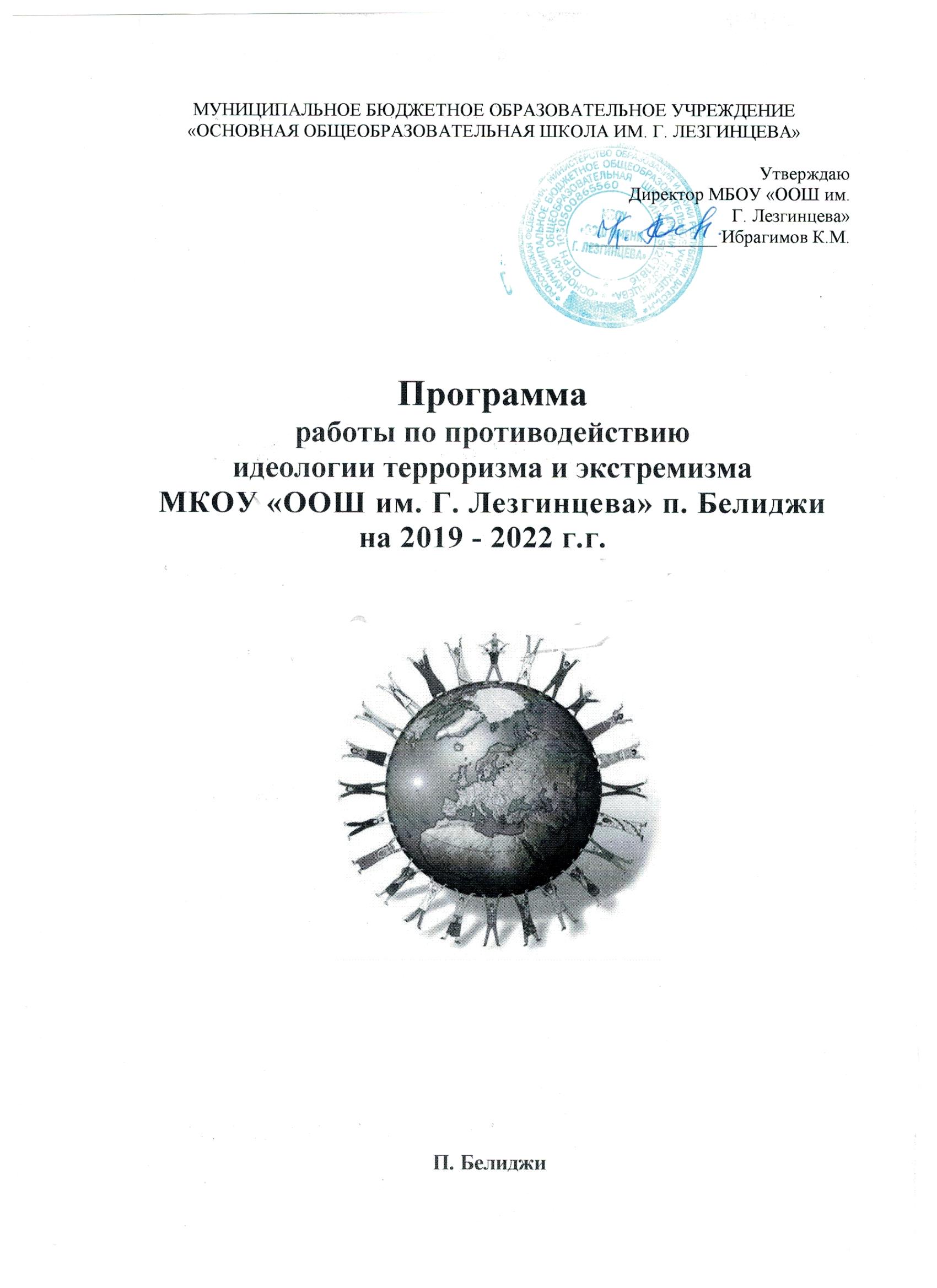 СОДЕРЖАНИЕ1. Паспорт программы2. Пояснительная записка3. Цели и задачи программы4. Основные мероприятия программы5. Управление программой6. Контроль за исполнением программы7. План мероприятий.Паспорт программыПояснительная запискаУгроза экстремизма продолжает оставаться одним из основных факторов, дестабилизирующих общественно-политическую обстановку в Российской Федерации, в том числе и на территории Республики Дагестан.    Формирование негативного отношения к  такому  опасному явлению в обществе,   как  экстремизм, является комплексной задачей, требующей скоординированных усилий органов государственной власти всех уровней  с общественными организациями и объединениями, религиозными структурами, другими институтами гражданского общества и отдельными гражданами.      В последнее время  активизировалась деятельность различных экстремистских  организаций и религиозных течений, провоцирующих рост преступных акций, нарушения общественного порядка на этнорелигиозной, политической почве. Это приводит к социальной напряжённости и ведёт к усилению экстремистских проявлений. Молодёжь может быть вовлечена в  деятельность экстремистских организаций через Интернет, где они могут столкнуться с опасным контингентом людей.     Проблема толерантности актуальна для нашего многонационального города.  Поэтому в образовательных учреждениях Республики Дагестан возникла  необходимость  подготовки программы по профилактике экстремистской деятельности  и последующей её реализации.Программа направлена на укрепление в   школе толерантной среды на основе принципов мультикультурализма, ценностей многонационального российского общества, соблюдения прав и свобод человека, поддержание межнационального мира и согласия. Она призвана укрепить основы и  методы процесса формирования толерантного сознания и поведения учащихся МБОУ «ООШ им. Г. Лезгинцева» .      Реальными механизмами ее осуществления являются комплексные меры, направленные на развитие гражданского общества, воспитание гражданской солидарности, патриотизма и интернационализма, поддержание мира и согласия, противодействие любым проявлениям экстремизма.Цели и задачи программыОсновными целями программы являются:   1. реализация государственной политики в области противодействия экстремизму и терроризму;   2. реализация системы мер, направленных на профилактику экстремизма и терроризма;   3. предупреждение  экстремистских проявлений  среди обучающихся и укрепление межнационального согласия;   4. защита жизни, здоровья учащихся, их имущественных и других интересов от преступных посягательств.Достижение этих целей должно быть обеспечено посредством решения следующих задач:   1. Уменьшение проявлений экстремизма и негативного отношения к лицам других национальностей и религиозных конфессий.   2. Формирование толерантности и межэтнической культуры в молодежной среде, профилактика агрессивного поведения.   3.  Организация воспитательной работы среди детей, направленная на устранение причин и условий, способствующих совершению действий экстремистского характера.   4. Создание надежной вертикально интегрированной системы противодействия экстремизму и терроризму, позволяющей более эффективно вести борьбу с экстремизмом;   5. Социологический и статистический мониторинг факторов, способствующих проявлению экстремизма и терроризма;   6. Проведение родительских собраний, заседания Управляющих Советов с вопросами профилактики экстремизма,  ксенофобии, информационной безопасности;   7. Повышение  занятости молодёжи во внеурочное время;   8. Воссоздание системы социальной профилактики проявлений  экстремизма, направленной, прежде всего, на активизацию борьбы с безнадзорностью, беспризорностью несовершеннолетних.3. Основные мероприятия программы:последовательное обеспечение конституционных прав, гарантирующих равенство учащихся любой расы и национальности, а также свободу вероисповедания;последовательное и повсеместное пресечение проповеди нетерпимости и насилия;утверждение в  школе концепции многокультурности и многоукладности российской жизни;проведение предварительной подготовки школьных учителей на предмет знаний и установок в вопросах толерантности и межэтнического диалога;развитие воспитательной и просветительской работы с детьми и родителями о принципах поведения в вопросах веротерпимости и согласия, в том числе в отношениях с детьми и подростками;реагирование на случаи проявления среди детей и молодежи негативных стереотипов, межэтнической розни и личностного унижения представителей других национальностей и расового облика;пресечение деятельности и запрещение символики экстремистских групп и организаций в школе;индивидуальная работа с теми, кто вовлечен в деятельность подобных групп или разделяет подобные взгляды;расширение для школьников экскурсионно-туристической деятельности для углубления их знаний о стране и ее народах;развитие художественной самодеятельности на основе различных народных традиций и культурного наследия, а также создание современных мультимедийных продуктов о культурном многообразии России.4. Управление программой             Основой реализации Программы должно стать создание правового, организационного и других видов обеспечения достижения поставленных целей по противодействию экстремизму и профилактике терроризма на территории Средней общеобразовательной школы № 26. Координацию деятельности исполнителей осуществляет ПДН ОП Советского района.             Анализ и оценку эффективности исполнения Программы, подготовку материалов для рассмотрения на Совете по профилактике МБОУ «МБОУ ООШ им. Г. Лезгинцева» производит администрация школы  совместно с ПДН по  Дербентского раойна.5.  Контроль за исполнением программы           Осуществляют администрация МБОУ «ООШ им. Г. Лезгинцева» , ПДН по Дербентскому району, «Совет  профилактики»  МБОУ «ООШ им. Г. Лезгинцева» в соответствии с полномочиями, установленными законодательством.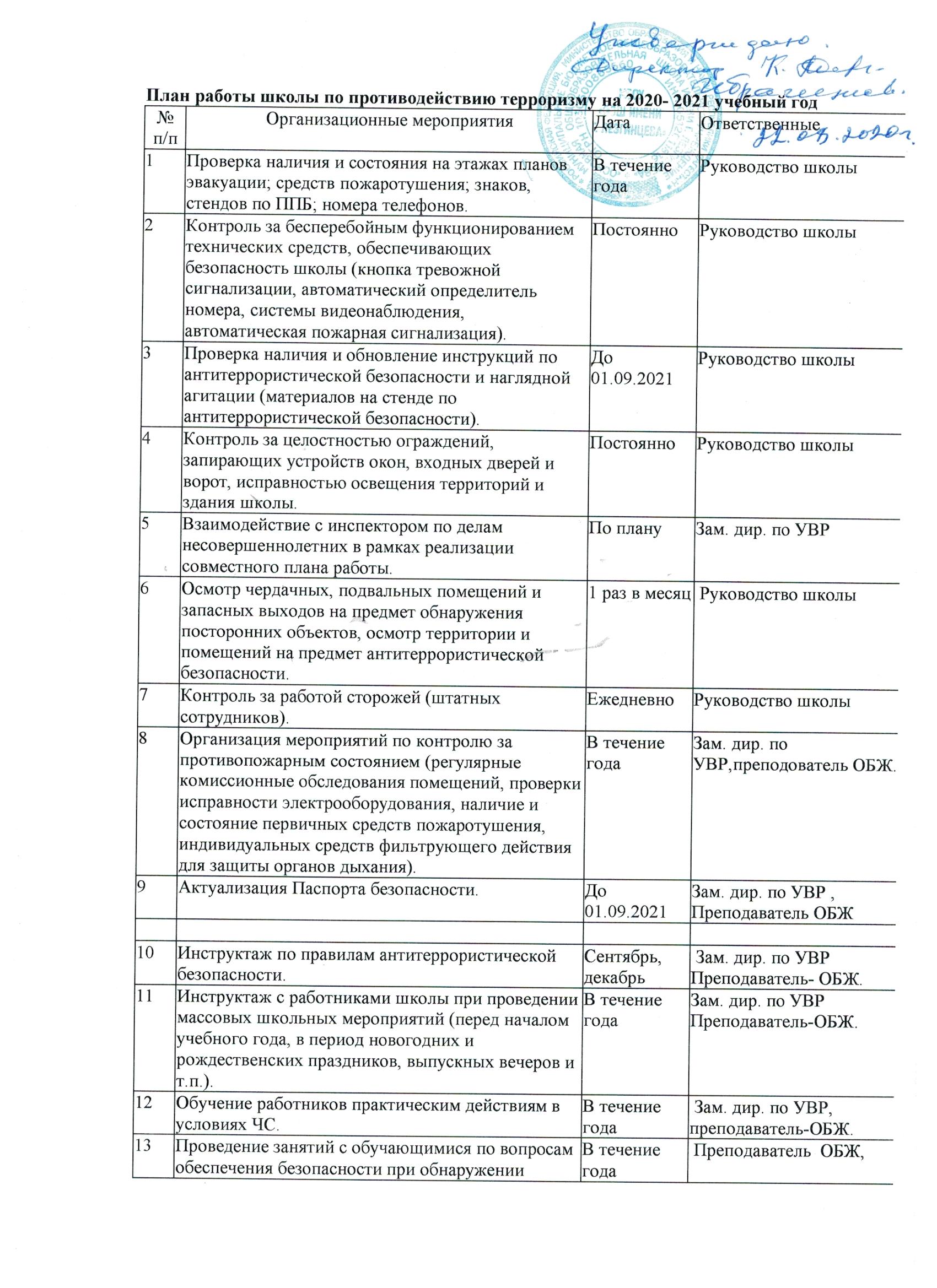 Наименование программы"Противодействие идеологии экстремизма и профилактика терроризма на территории МБОУ «ООШ им. Г. Лезгинцева» Основания для разработки программыФедеральные Законы от 06.03.2006. № 35-ФЗ «О противодействии терроризму»;№ 114-ФЗ «О противодействии экстремистской деятельности»;Указ Президента Российской Федерации от 15.06. 2006. № 116 «О мерах по противодействию терроризму»Разработчик программыЗаместитель директора УВР  Шихсефиева Ф.Дж.Исполнители- администрация  МБОУ «ООШ им. Г. Лезгинцева» - общественные организации и объединения;             Цели программы1. реализация государственной политики в области противодействия экстремизму и терроризму;2. реализация системы мер, направленных на профилактику экстремизма и терроризма;3. предупреждение  экстремистских проявлений  среди обучающихся и укрепление межнационального согласия;4. защита жизни, здоровья учащихся, их имущественных и других интересов от преступных посягательств.Задачи программы1. Уменьшение проявлений экстремизма и негативного отношения к лицам других национальностей и религиозных конфессий.2. Формирование толерантности и межэтнической культуры в молодежной среде, профилактика агрессивного поведения.3.  Организация воспитательной работы среди детей, направленная на устранение причин и условий, способствующих совершению действий экстремистского характера.4. Создание надежной вертикально интегрированной системы противодействия экстремизму и терроризму, позволяющей более эффективно вести борьбу с экстремизмом;5. Проведение родительских собраний, заседания Управляющих Советов с вопросами профилактики экстремизма,  ксенофобии, информационной безопасности;6. Повышение  занятости молодёжи во внеурочное время;7. Воссоздание системы социальной профилактики проявлений  экстремизма, направленной, прежде всего, на активизацию борьбы с безнадзорностью, беспризорностью несовершеннолетних.Сроки реализации2019-2022 гг.Ожидаемые результаты.1. Укрепление в молодежной среде атмосферы межэтнического согласия и толерантности.2. Препятствование созданию и деятельности националистических экстремистских молодежных группировок.3. Обеспечение условий для успешной соц. культурной адаптации молодежи и противодействие проникновению в общественное сознание идей религиозного фундаментализма, экстремизма и нетерпимости.4. Совершенствование форм и методов работы по профилактике проявлений национальной и расовой нетерпимости, противодействию этнической дискриминации.5. Создание эффективной системы правовых, организационных и идеологических механизмов противодействия экстремизму, этнической и религиозной нетерпимости.14«День солидарности в борьбе с терроризмом»(акции, радиопередачи, видеоуроки, классные часы).3 сентябряЗам. дир. по УВР ,классные руководители 1- 9классов15Инструктажи о правилах безопасности и поведению в случае возникновения угрозы террористического акта.Сентябрь, декабрьКлассные руководители 1-9 9классов16Проведение учебных тренировок по действиям в случае пожаров, чрезвычайных ситуаций, угрозы террористических актов.В течение годаЗам. дир. по УВР,преподовательОБЖ.